様式第35号（第24条関係）介護保険居宅介護（介護予防）住宅改修費支給申請書　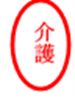 ※申請欄は署名または記名押印をしてください。※住宅改修実施後報告書、領収書（写し）、施行後の写真（日付入り）を添付してください。　居宅介護（介護予防）住宅改修費を下記の口座へ振り込んでください。※上記の振込口座名義人が被保険者氏名と異なる場合は、下記委任状の記入が必要です。事業所名・担当者(　　　　　　　　　　　　　　　 )(１割負担　２割負担　３割負担　)  （１号　２号）  （　要支援　１　２　要介護　１　２　３　４　５　）フリガナ　カイゴ　タロウ被保険者番号被保険者番号被保険者番号被保険者番号被保険者番号０１２３４５６７００被保険者氏名　介護　　次郎個人番号個人番号１２２３４５６７８９０００生年月日昭和１０年　１０月　１０日性別性別性別性別男　・　女男　・　女男　・　女男　・　女男　・　女男　・　女男　・　女男　・　女男　・　女男　・　女男　・　女住所　　都城市姫城町６街区２１号　　　　　　　　電話番号　０９８６－２３－２１１４　　都城市姫城町６街区２１号　　　　　　　　電話番号　０９８６－２３－２１１４　　都城市姫城町６街区２１号　　　　　　　　電話番号　０９８６－２３－２１１４　　都城市姫城町６街区２１号　　　　　　　　電話番号　０９８６－２３－２１１４　　都城市姫城町６街区２１号　　　　　　　　電話番号　０９８６－２３－２１１４　　都城市姫城町６街区２１号　　　　　　　　電話番号　０９８６－２３－２１１４　　都城市姫城町６街区２１号　　　　　　　　電話番号　０９８６－２３－２１１４　　都城市姫城町６街区２１号　　　　　　　　電話番号　０９８６－２３－２１１４　　都城市姫城町６街区２１号　　　　　　　　電話番号　０９８６－２３－２１１４　　都城市姫城町６街区２１号　　　　　　　　電話番号　０９８６－２３－２１１４　　都城市姫城町６街区２１号　　　　　　　　電話番号　０９８６－２３－２１１４　　都城市姫城町６街区２１号　　　　　　　　電話番号　０９８６－２３－２１１４　　都城市姫城町６街区２１号　　　　　　　　電話番号　０９８６－２３－２１１４　　都城市姫城町６街区２１号　　　　　　　　電話番号　０９８６－２３－２１１４　　都城市姫城町６街区２１号　　　　　　　　電話番号　０９８６－２３－２１１４　　都城市姫城町６街区２１号　　　　　　　　電話番号　０９８６－２３－２１１４住宅の所有者介護　太郎　　　　　　　　　　　　　　　　　本人との関係（　本人　）介護　太郎　　　　　　　　　　　　　　　　　本人との関係（　本人　）介護　太郎　　　　　　　　　　　　　　　　　本人との関係（　本人　）介護　太郎　　　　　　　　　　　　　　　　　本人との関係（　本人　）介護　太郎　　　　　　　　　　　　　　　　　本人との関係（　本人　）介護　太郎　　　　　　　　　　　　　　　　　本人との関係（　本人　）介護　太郎　　　　　　　　　　　　　　　　　本人との関係（　本人　）介護　太郎　　　　　　　　　　　　　　　　　本人との関係（　本人　）介護　太郎　　　　　　　　　　　　　　　　　本人との関係（　本人　）介護　太郎　　　　　　　　　　　　　　　　　本人との関係（　本人　）介護　太郎　　　　　　　　　　　　　　　　　本人との関係（　本人　）介護　太郎　　　　　　　　　　　　　　　　　本人との関係（　本人　）介護　太郎　　　　　　　　　　　　　　　　　本人との関係（　本人　）介護　太郎　　　　　　　　　　　　　　　　　本人との関係（　本人　）介護　太郎　　　　　　　　　　　　　　　　　本人との関係（　本人　）介護　太郎　　　　　　　　　　　　　　　　　本人との関係（　本人　）改修の内容・箇所及び規模・手すり（玄関１カ所、廊下２カ所、トイレ１カ所、浴室２カ所）・段差解消（玄関１カ所）・手すり（玄関１カ所、廊下２カ所、トイレ１カ所、浴室２カ所）・段差解消（玄関１カ所）業者名業者名業者名　株式会社　介護保険サービス　株式会社　介護保険サービス　株式会社　介護保険サービス　株式会社　介護保険サービス　株式会社　介護保険サービス　株式会社　介護保険サービス　株式会社　介護保険サービス　株式会社　介護保険サービス　株式会社　介護保険サービス　株式会社　介護保険サービス　株式会社　介護保険サービス改修の内容・箇所及び規模・手すり（玄関１カ所、廊下２カ所、トイレ１カ所、浴室２カ所）・段差解消（玄関１カ所）・手すり（玄関１カ所、廊下２カ所、トイレ１カ所、浴室２カ所）・段差解消（玄関１カ所）着工日着工日着工日令和４年　２　月　１７　日令和４年　２　月　１７　日令和４年　２　月　１７　日令和４年　２　月　１７　日令和４年　２　月　１７　日令和４年　２　月　１７　日令和４年　２　月　１７　日令和４年　２　月　１７　日令和４年　２　月　１７　日令和４年　２　月　１７　日令和４年　２　月　１７　日改修の内容・箇所及び規模・手すり（玄関１カ所、廊下２カ所、トイレ１カ所、浴室２カ所）・段差解消（玄関１カ所）・手すり（玄関１カ所、廊下２カ所、トイレ１カ所、浴室２カ所）・段差解消（玄関１カ所）完成日完成日完成日令和４年　２　月　１８　日令和４年　２　月　１８　日令和４年　２　月　１８　日令和４年　２　月　１８　日令和４年　２　月　１８　日令和４年　２　月　１８　日令和４年　２　月　１８　日令和４年　２　月　１８　日令和４年　２　月　１８　日令和４年　２　月　１８　日令和４年　２　月　１８　日改修費用５０，０００円　　　　　　　　　　　　　　　　　　５０，０００円　　　　　　　　　　　　　　　　　　５０，０００円　　　　　　　　　　　　　　　　　　５０，０００円　　　　　　　　　　　　　　　　　　５０，０００円　　　　　　　　　　　　　　　　　　５０，０００円　　　　　　　　　　　　　　　　　　５０，０００円　　　　　　　　　　　　　　　　　　５０，０００円　　　　　　　　　　　　　　　　　　５０，０００円　　　　　　　　　　　　　　　　　　５０，０００円　　　　　　　　　　　　　　　　　　５０，０００円　　　　　　　　　　　　　　　　　　５０，０００円　　　　　　　　　　　　　　　　　　５０，０００円　　　　　　　　　　　　　　　　　　５０，０００円　　　　　　　　　　　　　　　　　　５０，０００円　　　　　　　　　　　　　　　　　　５０，０００円　　　　　　　　　　　　　　　　　　支給申請金額４５，０００円　　　　　　　　　　　　　　　　　　４５，０００円　　　　　　　　　　　　　　　　　　４５，０００円　　　　　　　　　　　　　　　　　　４５，０００円　　　　　　　　　　　　　　　　　　４５，０００円　　　　　　　　　　　　　　　　　　４５，０００円　　　　　　　　　　　　　　　　　　４５，０００円　　　　　　　　　　　　　　　　　　４５，０００円　　　　　　　　　　　　　　　　　　４５，０００円　　　　　　　　　　　　　　　　　　４５，０００円　　　　　　　　　　　　　　　　　　４５，０００円　　　　　　　　　　　　　　　　　　４５，０００円　　　　　　　　　　　　　　　　　　４５，０００円　　　　　　　　　　　　　　　　　　４５，０００円　　　　　　　　　　　　　　　　　　４５，０００円　　　　　　　　　　　　　　　　　　４５，０００円　　　　　　　　　　　　　　　　　　　都城市長　　　　宛て　上記のとおり関係書類を添えて居宅介護（介護予防）住宅改修費の支給を申請します。　　　令和４年　　３月　１日　申請者　　住所　都城市姫城町６街区２１号　　　　　　氏名　介護　次郎　　　　　　　　　　　電話番号　０９８６－２３－２１１４　都城市長　　　　宛て　上記のとおり関係書類を添えて居宅介護（介護予防）住宅改修費の支給を申請します。　　　令和４年　　３月　１日　申請者　　住所　都城市姫城町６街区２１号　　　　　　氏名　介護　次郎　　　　　　　　　　　電話番号　０９８６－２３－２１１４　都城市長　　　　宛て　上記のとおり関係書類を添えて居宅介護（介護予防）住宅改修費の支給を申請します。　　　令和４年　　３月　１日　申請者　　住所　都城市姫城町６街区２１号　　　　　　氏名　介護　次郎　　　　　　　　　　　電話番号　０９８６－２３－２１１４　都城市長　　　　宛て　上記のとおり関係書類を添えて居宅介護（介護予防）住宅改修費の支給を申請します。　　　令和４年　　３月　１日　申請者　　住所　都城市姫城町６街区２１号　　　　　　氏名　介護　次郎　　　　　　　　　　　電話番号　０９８６－２３－２１１４　都城市長　　　　宛て　上記のとおり関係書類を添えて居宅介護（介護予防）住宅改修費の支給を申請します。　　　令和４年　　３月　１日　申請者　　住所　都城市姫城町６街区２１号　　　　　　氏名　介護　次郎　　　　　　　　　　　電話番号　０９８６－２３－２１１４　都城市長　　　　宛て　上記のとおり関係書類を添えて居宅介護（介護予防）住宅改修費の支給を申請します。　　　令和４年　　３月　１日　申請者　　住所　都城市姫城町６街区２１号　　　　　　氏名　介護　次郎　　　　　　　　　　　電話番号　０９８６－２３－２１１４　都城市長　　　　宛て　上記のとおり関係書類を添えて居宅介護（介護予防）住宅改修費の支給を申請します。　　　令和４年　　３月　１日　申請者　　住所　都城市姫城町６街区２１号　　　　　　氏名　介護　次郎　　　　　　　　　　　電話番号　０９８６－２３－２１１４　都城市長　　　　宛て　上記のとおり関係書類を添えて居宅介護（介護予防）住宅改修費の支給を申請します。　　　令和４年　　３月　１日　申請者　　住所　都城市姫城町６街区２１号　　　　　　氏名　介護　次郎　　　　　　　　　　　電話番号　０９８６－２３－２１１４　都城市長　　　　宛て　上記のとおり関係書類を添えて居宅介護（介護予防）住宅改修費の支給を申請します。　　　令和４年　　３月　１日　申請者　　住所　都城市姫城町６街区２１号　　　　　　氏名　介護　次郎　　　　　　　　　　　電話番号　０９８６－２３－２１１４　都城市長　　　　宛て　上記のとおり関係書類を添えて居宅介護（介護予防）住宅改修費の支給を申請します。　　　令和４年　　３月　１日　申請者　　住所　都城市姫城町６街区２１号　　　　　　氏名　介護　次郎　　　　　　　　　　　電話番号　０９８６－２３－２１１４　都城市長　　　　宛て　上記のとおり関係書類を添えて居宅介護（介護予防）住宅改修費の支給を申請します。　　　令和４年　　３月　１日　申請者　　住所　都城市姫城町６街区２１号　　　　　　氏名　介護　次郎　　　　　　　　　　　電話番号　０９８６－２３－２１１４　都城市長　　　　宛て　上記のとおり関係書類を添えて居宅介護（介護予防）住宅改修費の支給を申請します。　　　令和４年　　３月　１日　申請者　　住所　都城市姫城町６街区２１号　　　　　　氏名　介護　次郎　　　　　　　　　　　電話番号　０９８６－２３－２１１４　都城市長　　　　宛て　上記のとおり関係書類を添えて居宅介護（介護予防）住宅改修費の支給を申請します。　　　令和４年　　３月　１日　申請者　　住所　都城市姫城町６街区２１号　　　　　　氏名　介護　次郎　　　　　　　　　　　電話番号　０９８６－２３－２１１４　都城市長　　　　宛て　上記のとおり関係書類を添えて居宅介護（介護予防）住宅改修費の支給を申請します。　　　令和４年　　３月　１日　申請者　　住所　都城市姫城町６街区２１号　　　　　　氏名　介護　次郎　　　　　　　　　　　電話番号　０９８６－２３－２１１４　都城市長　　　　宛て　上記のとおり関係書類を添えて居宅介護（介護予防）住宅改修費の支給を申請します。　　　令和４年　　３月　１日　申請者　　住所　都城市姫城町６街区２１号　　　　　　氏名　介護　次郎　　　　　　　　　　　電話番号　０９８６－２３－２１１４　都城市長　　　　宛て　上記のとおり関係書類を添えて居宅介護（介護予防）住宅改修費の支給を申請します。　　　令和４年　　３月　１日　申請者　　住所　都城市姫城町６街区２１号　　　　　　氏名　介護　次郎　　　　　　　　　　　電話番号　０９８６－２３－２１１４　都城市長　　　　宛て　上記のとおり関係書類を添えて居宅介護（介護予防）住宅改修費の支給を申請します。　　　令和４年　　３月　１日　申請者　　住所　都城市姫城町６街区２１号　　　　　　氏名　介護　次郎　　　　　　　　　　　電話番号　０９８６－２３－２１１４口座振替依頼欄介護銀行介護銀行介護銀行介護銀行介護　　支店介護　　支店介護　　支店種目口座番号口座番号口座番号口座番号口座番号口座番号口座番号口座振替依頼欄介護銀行介護銀行介護銀行介護銀行介護　　支店介護　　支店介護　　支店普通１２３４６７口座振替依頼欄金融機関コード金融機関コード金融機関コード金融機関コード店舗コード店舗コード店舗コード普通１２３４６７口座振替依頼欄　１２　３　４　５　６　７　普通１２３４６７口座振替依頼欄フリガナ口座名義人フリガナ口座名義人フリガナ口座名義人　カブシキカイシヤ　カイゴホケンサービス　カブシキカイシヤ　カイゴホケンサービス　カブシキカイシヤ　カイゴホケンサービス　カブシキカイシヤ　カイゴホケンサービス　カブシキカイシヤ　カイゴホケンサービス　カブシキカイシヤ　カイゴホケンサービス　カブシキカイシヤ　カイゴホケンサービス　カブシキカイシヤ　カイゴホケンサービス　カブシキカイシヤ　カイゴホケンサービス　カブシキカイシヤ　カイゴホケンサービス　カブシキカイシヤ　カイゴホケンサービス　カブシキカイシヤ　カイゴホケンサービス口座振替依頼欄フリガナ口座名義人フリガナ口座名義人フリガナ口座名義人　株式会社　　　　　介護保険サービス　株式会社　　　　　介護保険サービス　株式会社　　　　　介護保険サービス　株式会社　　　　　介護保険サービス　株式会社　　　　　介護保険サービス　株式会社　　　　　介護保険サービス　株式会社　　　　　介護保険サービス　株式会社　　　　　介護保険サービス　株式会社　　　　　介護保険サービス　株式会社　　　　　介護保険サービス　株式会社　　　　　介護保険サービス　株式会社　　　　　介護保険サービス委任状都城市長　宛て私は都城市から支払われる居宅介護(介護予防)住宅改修費の受領に関する権限を下記の者に委任します。　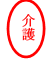 　　令和４年　３月　１日委任者(被保険者)　　住所　都城市姫城町４街区３号２番地１　　　　　　　　　　　氏名　介護　太郎　　　　　　　　　　　印　　　　　　　　　　　　　　　　　　　　　　　　　　（※署名または記名押印）　受任者　　　　　　　住所　都城市姫城町１街区２号３番地４　	　　　　　　　　　　　氏名　株式会社　介護保険サービス　代表取締役　介護　三郎　　課長副課長副主幹担当